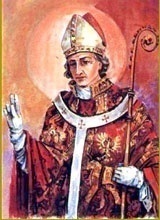 INTENCJE   MSZY   ŚWIĘTYCH10.09. – 16.09.2018INTENCJE   MSZY   ŚWIĘTYCH10.09. – 16.09.2018INTENCJE   MSZY   ŚWIĘTYCH10.09. – 16.09.2018PONIEDZIAŁEK 10.09.2018PONIEDZIAŁEK 10.09.20187.00+ Marię  Hudziak         /pogrz./  + Marię  Hudziak         /pogrz./  PONIEDZIAŁEK 10.09.2018PONIEDZIAŁEK 10.09.201818.00+ Otylię i Franciszka Józefiak         /pogrz./  + Otylię i Franciszka Józefiak         /pogrz./  WTOREK11.09.WTOREK11.09.7.00+ Antoniego  Kubik     /pogrz./  + Antoniego  Kubik     /pogrz./  WTOREK11.09.WTOREK11.09.18.00+ Józefa Słapę             /pogrz./  + Józefa Słapę             /pogrz./  ŚRODA  12.09.ŚRODA  12.09.7.00+ Janinę  Kosut          /pogrz./  + Janinę  Kosut          /pogrz./  ŚRODA  12.09.ŚRODA  12.09.18.00+ Marię Madejczyk 4 r. śm.+ Marię Madejczyk 4 r. śm. CZWARTEK13.09. CZWARTEK13.09.7.00+ Stanisława  Basiurę           /pogrz./  + Stanisława  Basiurę           /pogrz./   CZWARTEK13.09. CZWARTEK13.09.18.00+ Janinę Turotszy z córkami i synem wnukiem Witoldem+ Janinę Turotszy z córkami i synem wnukiem WitoldemPIĄTEK14.09.PIĄTEK14.09.7.00+ Ludwika  Siwka         /pogrz./  + Ludwika  Siwka         /pogrz./  PIĄTEK14.09.PIĄTEK14.09.18.00+ Władysławę Pochopień r. śm.+ Władysławę Pochopień r. śm.SOBOTA15.09.SOBOTA15.09.7.00+ Bronisława Lewandowskiego+ Bronisława LewandowskiegoSOBOTA15.09.SOBOTA15.09.18.00+ Annę Świerkosz 26 r. śm. męża Wawrzyńca z rodzicami+ Annę Świerkosz 26 r. śm. męża Wawrzyńca z rodzicami 24 NIEDZIELA ZWYKŁA16.09.2018 24 NIEDZIELA ZWYKŁA16.09.20187.30+ Irenę i Henryka Warchoł 10 r. śm.+ Irenę i Henryka Warchoł 10 r. śm. 24 NIEDZIELA ZWYKŁA16.09.2018 24 NIEDZIELA ZWYKŁA16.09.20189.30ZA PARAFIAN  ZA PARAFIAN   24 NIEDZIELA ZWYKŁA16.09.2018 24 NIEDZIELA ZWYKŁA16.09.201811.00Dziękcz. – błag. w 90 urodziny Józefa BarzyckiegoDziękcz. – błag. w 90 urodziny Józefa Barzyckiego 24 NIEDZIELA ZWYKŁA16.09.2018 24 NIEDZIELA ZWYKŁA16.09.201816.00+ Ks. Antoniego Popielarczyka brata Ignacego, rodziców Annę i Augustyna+ Ks. Antoniego Popielarczyka brata Ignacego, rodziców Annę i Augustyna